Межрайонная ИФНС России № 8 по Орловской области просит разместить на официальном сайте районной администрации материал на налоговую тематику.Как проверить задолженность по налогамНесвоевременная уплата налогов может привести к серьезным последствиям вплоть до уголовной ответственности. Чтобы избежать неприятностей, советуем вам регулярно проверять, не образовались ли у вас долги. Всем россиянам регулярно начисляют налоги – за получение дохода, владение недвижимым имуществом или транспортом. Если за перечисление налога на доходы с физических лиц ответственны работодатели, то оставшиеся налоги граждане обязаны оплачивать сами. Как проверить задолженность? Способы онлайн:•	На портале Госуслуг Перед тем как запросить информацию, вам необходимо зарегистрироваться на сайте. Регистрация откроет доступ к личному кабинету в ФНС и других российских ведомствах. Чтобы своевременно получать оповещения о долгах, вы можете установить мобильное приложение Госуслуг.•	На сайте Федеральной налоговой службы (ФНС)Войти в «Личный кабинет физического лица» можно с помощью ИНН и пароля, электронной подписи или учетной записи с сайта Госуслуг.•       На сайте Федеральной службы судебных приставов (ФССП)Если у вас есть просроченные задолженности, то имеет смысл проверить их на сайте судебных приставов. При несвоевременной оплате на вас может быть открыто исполнительное производство.•	С помощью банковского приложенияНекоторые банки подключены к Государственной информационной системе о государственных и муниципальных платежах (ГИС ГМП). Эта программа позволяет узнать информацию об обязательствах перед бюджетной системой РФ.Те, кто по каким-то причинам не хочет или не может пользоваться онлайн-сервисами, могут узнать о долгах очно: через почтовое уведомление, в  налоговом отделении или многофункциональном центре.Также у налогоплательщиков есть возможность получать актуальную информацию об уплате налогов по электронной почте или в смс-сообщении.Вся полезная информация по реализации механизма оповещения о задолженности, а также способов ее погашения собрана на специализированной странице сайта ФНС России «Информирование о задолженности» (nalog.gov.ru/info_dolg/).Благодарим за сотрудничество.Советник государственной гражданскойслужбы Российской Федерации 2 класса	                                                                    А.А.ДудоладовОлиферова392312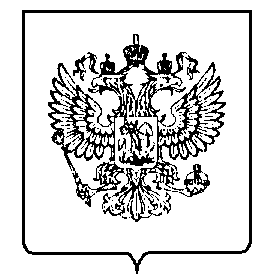 МИНФИН РОССИИФЕДЕРАЛЬНАЯ НАЛОГОВАЯСЛУЖБАУФНС РОССИИ ПО ОРЛОВСКОЙ ОБЛАСТИМЕЖРАЙОННАЯ ИНСПЕКЦИЯФЕДЕРАЛЬНОЙ НАЛОГОВОЙ СЛУЖБЫ №8ПО ОРЛОВСКОЙ ОБЛАСТИ(Межрайонная ИФНС России №8 по Орловской области)ЗАМЕСТИТЕЛЬ НАЧАЛЬНИКА ИНСПЕКЦИИМосковское шоссе, 119, г. Орёл, 302025,Телефон: (4862)39-23-30; Телефакс: (4862)39-23-49;www.nalog.gov.ruМИНФИН РОССИИФЕДЕРАЛЬНАЯ НАЛОГОВАЯСЛУЖБАУФНС РОССИИ ПО ОРЛОВСКОЙ ОБЛАСТИМЕЖРАЙОННАЯ ИНСПЕКЦИЯФЕДЕРАЛЬНОЙ НАЛОГОВОЙ СЛУЖБЫ №8ПО ОРЛОВСКОЙ ОБЛАСТИ(Межрайонная ИФНС России №8 по Орловской области)ЗАМЕСТИТЕЛЬ НАЧАЛЬНИКА ИНСПЕКЦИИМосковское шоссе, 119, г. Орёл, 302025,Телефон: (4862)39-23-30; Телефакс: (4862)39-23-49;www.nalog.gov.ruМИНФИН РОССИИФЕДЕРАЛЬНАЯ НАЛОГОВАЯСЛУЖБАУФНС РОССИИ ПО ОРЛОВСКОЙ ОБЛАСТИМЕЖРАЙОННАЯ ИНСПЕКЦИЯФЕДЕРАЛЬНОЙ НАЛОГОВОЙ СЛУЖБЫ №8ПО ОРЛОВСКОЙ ОБЛАСТИ(Межрайонная ИФНС России №8 по Орловской области)ЗАМЕСТИТЕЛЬ НАЧАЛЬНИКА ИНСПЕКЦИИМосковское шоссе, 119, г. Орёл, 302025,Телефон: (4862)39-23-30; Телефакс: (4862)39-23-49;www.nalog.gov.ruМИНФИН РОССИИФЕДЕРАЛЬНАЯ НАЛОГОВАЯСЛУЖБАУФНС РОССИИ ПО ОРЛОВСКОЙ ОБЛАСТИМЕЖРАЙОННАЯ ИНСПЕКЦИЯФЕДЕРАЛЬНОЙ НАЛОГОВОЙ СЛУЖБЫ №8ПО ОРЛОВСКОЙ ОБЛАСТИ(Межрайонная ИФНС России №8 по Орловской области)ЗАМЕСТИТЕЛЬ НАЧАЛЬНИКА ИНСПЕКЦИИМосковское шоссе, 119, г. Орёл, 302025,Телефон: (4862)39-23-30; Телефакс: (4862)39-23-49;www.nalog.gov.ruГлаве районной администрации№07-03/Главе районной администрацииГлаве районной администрацииНа №Главе районной администрацииГлаве районной администрацииО направлении материалов для размещения на официальном сайтеО направлении материалов для размещения на официальном сайтеО направлении материалов для размещения на официальном сайтеО направлении материалов для размещения на официальном сайтеГлаве районной администрации